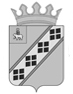  УПРАВЛЕНИЕ ОБРАЗОВАНИЯАДМИНИСТРАЦИИ ЧАСТИНСКОГО МУНИЦИПАЛЬНОГО РАЙОНАПРИКАЗс. Частые	26.03.2018										№ 34О закреплении территорий Частинского муниципального района за подведомственными образовательными учреждениями, реализующими образовательные программы дошкольного образованияВ соответствии с Федеральным законом от 29 декабря 2012г. № 273 «Об образовании в Российской Федерации», приказом Минобрнауки  России от 08.04.2014 № 293 «Об утверждении Порядка приема на обучение по образовательным программам дошкольного образования» ПРИКАЗЫВАЮ:1. Закрепить территории Частинского муниципального района за подведомственными муниципальными образовательными учреждениями, реализующими образовательные программы дошкольного образования, согласно приложению к настоящему приказу.2. Разместить настоящий приказ на сайте Управления образования http://chastyuprobr.ucoz.ru/.3. Руководителям образовательных учреждений, реализующих образовательные программы дошкольного образования, разместить настоящий приказ на официальном сайте образовательного учреждения.3. Признать утратившим силу приказ Управления образования Администрации Частинского муниципального района Пермского края от 14.03.2017 г. № 61 «О закреплении территорий Частинского муниципального района за подведомственными образовательными учреждениями, реализующими программы дошкольного образования, на 2016 год».3. Контроль за исполнением приказа оставляю за собой.Начальник Управления  образования                                    С.М. Качина                                УТВЕРЖДЕН                                                                приказом Управления образования                                                                     Частинского муниципального района                                                от 26.03.2018 	№ 34ПЕРЕЧЕНЬтерриторий, закрепленных за подведомственными муниципальными образовательными учреждениями, реализующими образовательные программы дошкольного образованияОбразовательное учреждениеСельское поселениеНаселенные пунктыМуниципальное бюджетное образовательное учреждение «Центр развития ребенка – Частинский детский сад»Частинское сельское поселениес. Частые:ул. Советская д. 41-65, ул. Ленина, д.64-85,ул. Горького, д. 91-120,ул. Луначарского,ул. Заводская,ул. Полевая,ул. Производственная,ул. Пролетарская,ул. Камская,ул. Коммунистическая, д.89-133, микрорайон «Юго-западный»), д. ПриморьеМуниципальное бюджетное образовательное учреждение «Частинская начальная общеобразовательная школа» сад»Частинское сельское поселениес. Частые:у. Нагорная,ул. Ленина, д.1-34,ул. Горького, д.20-90,ул. Революции,ул. Частинская,ул. Садовая, д. 1-15,ул. Гагарина, д.17-58,ул. К-Маркса, д.1-21,ул. Лузина,ул. 8 Марта, микрорайон «Северный»)Муниципальное бюджетное образовательное учреждение «Частинский детский сад»Частинское сельское поселениес. Частые:ул. Большевистская,ул. Кирова,ул. Октябрьская,ул. Коммунистическая, д.1-88,ул. Ленина, д.43-63,ул. Первомайская,ул. Советская, д. 1-40;ул. Пушкина,ул. Калинина,ул. К-Маркса, 22-45,ул. Садовая, д.16-27,ул. Гагарина (от ул. Ленина до р. Кама,ул. Плеханова,ул. Набережная,ул. Рыбацкая,ул. Горького, д. 1-20,ул. Энергетиков,ул. Заречная,Муниципальное бюджетное образовательное учреждение «Центр развития ребенка – Ножовский детский сад»Ножовское сельское поселениес. Ножовка, д. Березникид. Суханово, д.Пантюхад. Поздышки, д. РябчатаМуниципальное бюджетное образовательное учреждение «Центр развития ребенка – Бабкинский детский сад»Бабкинское сельское поселениес. Бабка, д. Мостовая, д. Бугры, д. Теребиловка, д. Дурные, д. Опалиха,д. Комарята, д.СимонятаМуниципальное бюджетное образовательное учреждение «Шабуровский детский сад»Шабуровское сельское поселениед. Шабуры, д. Пальники, д. Б-Колесники, д. М-Колесники,  д. Наумки, д. ПолуденнаяМуниципальное бюджетное образовательное учреждение «Змеевский детский сад»Частинское сельское поселениес. ЗмеевкаМуниципальное бюджетное общеобразовательное учреждение «Частинская средняя общеобразовательная школа»Частинское сельское поселениед. Ерзовка, д. Байдины, д. ВладимировоМуниципальное бюджетное общеобразовательное учреждение Пихтовская основная общеобразовательная школаШабуровское сельское поселениес. Пихтовка, д. М-ГорыМуниципальное бюджетное общеобразовательное учреждение «Меркушинская основная общеобразовательная школа»Шабуровское сельское поселениес. Меркуши, д. Подземлянная, д. Яган, д. Н-Городище, д. М-Байдино, д. Санники, д. ЗотенцыМуниципальное бюджетное общеобразовательное учреждение «В-Рождественская основная общеобразовательная школа»Ножовское сельское поселениес. В-РождествоМуниципальное бюджетное общеобразовательное учреждение Мельничная основная общеобразовательная школаЧастинское сельское поселениед. Мельничная, д. Западная, д. Кленовая, д. Песьянка, д. Силята, д. Паклино, д. Медведка, д. М-Головниха, д. Ср-Головниха, д. Б-Головниха, д. Махони, д. Новое Заболото, д Паклин, д. ГариМуниципальное бюджетное образовательное учреждение «Ельшатская начальная общеобразовательная  школа»Шабуровское сельское поселениед. ЕльшатаМуниципальное бюджетное образовательное учреждение «Шлыковская начальная общеобразовательная  школа»Шабуровское сельское поселениес. Шлыки, д. КрасикиМуниципальное бюджетное образовательное учреждение «Пермяковская начальная общеобразовательная  школа»Бабкинское сельское поселениед. Пермяковка, д. Гари